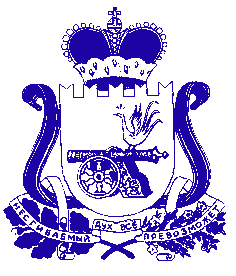 Администрация муниципального образования «Сафоновский район» Смоленской областиПОСТАНОВЛЕНИЕот 12.08.2021 № 488-р Руководствуясь статьей 264.2 Бюджетного кодекса Российской Федерации, статьей 8 Положения о бюджетном процессе в Сафоновском городском поселении Сафоновского района Смоленской области, утвержденного решением Совета депутатов Сафоновского городского поселения Сафоновского района Смоленской области от 19.10.2012 № 17/1, Уставом муниципального образования «Сафоновский район» Смоленской области,1. Утвердить отчёт об исполнении бюджета Сафоновского городского поселения Сафоновского района Смоленской области за 1 полугодие 2021 года по доходам в сумме 51 859,9 тыс. рублей, по расходам в сумме 50 401,0 тыс. рублей,                с превышением доходов над расходами (профицитом бюджета) в сумме                     1 458,9 тыс. рублей.2. Утвердить:1) доходы бюджета Сафоновского городского поселения Сафоновского района Смоленской области за 1 полугодие 2021 года согласно приложению № 1;2) расходы бюджета Сафоновского городского поселения Сафоновского района Смоленской области за 1 полугодие 2021 года согласно приложению № 2;3) источники финансирования дефицита бюджета Сафоновского городского поселения Сафоновского района Смоленской области за 1 полугодие 2021 года согласно приложению № 3.3. Опубликовать настоящее распоряжение на официальном сайте Администрации муниципального образования «Сафоновский район» Смоленской области в информационно-телекоммуникационной сети Интернет.4. Контроль за исполнением настоящего распоряжения оставляю за собой.Глава муниципального образования «Сафоновский район» Смоленской области				         А.И.ЛапиковОб утверждении отчёта об исполнении бюджета Сафоновского городского поселения Сафоновского района Смоленской области за 1 полугодие  2021 года